BAB III METODOLOGI PENELITIANDesain Penelitian	Menurut (Sugiyono, 2018, p. 37) Desain penelitian harus spesifik,rinci dan jelas untuk menjadi pegangan langkah demi langkah. Dalam penelitian ini menggunakan Jenis penelitian explanatory research  dengan pendekatan Kuantitatif. Alasan menggunakan penelitian explanatory research yaitu untuk menguji hipotesis yang akan diajukan maka diharapkan dari penelitian ini menjelaskan hubungan dan  pengaruh antara variabel bebas dan terikat  yang ada dalam hipotesis, dan alasan menggunakan Pendekatan Kuantitatif karna semua data/informasi diwujudkan dalam bentuk angka sehingga variabel yang diteliti disajikan secara kuantitatif.Lokasi Penelitian dan Waktu Penelitian	Penelitian dilaksanakan pada Dinas Pendidikan dan Kebudayaan Kabupaten Karanganyar yang beralamat di Komplek Perkantoran Cangakan, Jl. Lawu Karanganyar. Alasan pemilihan lokasi penelitian adalah: ketersediaan data yang relevan dengan penelitian, kemudahan dalam memperoleh data serta diperolehnya perizinan dari instansi. Penelitian ini dilakukan selama 3 bulan sejak Oktober 2021 sampai bulan Desember 2021.C.   Populasi, Sampel dan Teknik Sampling1.	Populasi	Menurut (Azwar, 2013, p. 29) pengertian populasi adalah sebagai kelompok subjek yang hendak dikenai generalisasi hasil penelitian. Populasi dari penelitian yang penulis teliti adalah semua pegawai Disdikbud Karanganyar sebanyak 83 orang yang berstatus sebagai ASN.2.	Sampel	Menurut (Azwar, 2009, p. 30) mendefisnisikan sampel adalah sebagian dari populasi, tentulah ia harus memiliki ciri-ciri yang dimiliki populasinya. Dalam penelitian ini diambil sampel semua pegawai yang tidak menduduki jabatan Kepala Dinas, Kepala Bagian, dan Kepala Seksi Sebanyak 67 orang.3.	Teknik Sampling	Menurut (Sugiyono, 2016, p. 118) Teknik Sampling merupakan teknik pengambilan sample dalam menentukan sample dalam penelitian menggunakan teknik sampling yang digunakan. Teknik sampling yang dipergunakan dalam penelitian ini adalah purposive sampling yaitu menentukan pengambilan sampel dengan cara menetapkan ciri-ciri khusus yang sesuai dengan tujuan penelitian.D. Sumber DataSumber Data Primer	Menurut (Sugiyono, 2016, p. 308) Sumber data primer yaitu data yang diperoleh dari obyek penelitian secara langsung yang meliputi hasil jawaban responden terhadap kuesioner. Sumber Data Sekunder	Menurut (Sugiyono, 2016, p. 225) Sumber data sekunder yaitu data yang diperoleh dari penelitian pustaka berupa sejarah organisasi, bagian struktur organisasi, uraian tugas pokok tiap bagian dalam organisasi, dan kebijakan organisasi.Jenis DataData Kuantitatif	Menurut (Sugiyono, 2015, p. 23) Data Kuantitatif merupakan data yang berbentuk angka  Dalam penelitian ini data yang diperlukan adalah hasil data primer berupa hasil scoring sekaligus tabulasi data hasil jawaban angket yang diberikan responden tentang motivasi kerja, kompetensi, kepemimpinan dan kinerja dengan skala Lickert.Data Kualitatif	Menurut (Sugiyono, 2015, p. 25) Data Kualitatif merupakan data dalam bentuk skema, kata dan gambar. Dalam kualitatif dalam penelitian ini berupa sejarah Disdikbud Karanganyar, struktur organisasi, kondisi pegawai dan kegiatan operasional, deskripsi terkait dengan variabel penelitian serta daftar nama pegawai yang dijadikan sebagai responden.Definisi Operasional VariabelVariabel menurut (Sugiyono, 2017, p. 38) didefinisikan sebagai atribut seseorang, atau obyek, yang mempunyai “variasi” antara satu orang dengan yang lain atau satu obyek dengan obyek lain. Terdapat tiga variabel bebas (independent variable), yaitu motivasi kerja (X1), kompetensi (X2), kepemimpinan (X3) dan satu variabel terikat (dependent variable), yaitu kinerja pegawai (Y) dalam penelitian ini. Definisi operasional dari masing-masing variabel adalah:Tabel III. 1Definisi Operasional dan Indikator VariabelTeknik Pengumpulan Data1.	ObservasiObservasi dilakukan penulis secara langsung mengadakan pengamatan dan pencatatan secara sistematis terhadap obyek masalah yang diteliti terkait dengan variabel penelitian di Dinas Pendidikan dan Kebudayaan Kabupaten Karanganyar. 2.	DokumentasiDokumentasi adalah dengan mengumpulkan data-data dokumentasi yang telah disediakan oleh instansi, yaitu sejarah Disdikbud, tugas pokok dan fungsi, struktur organisasi, bagan struktur organisasi, kegiatan operasional Disdikbud, dan kepegawaian.3. 	AngketAngket adalah metode pengumpulan data dengan cara memberikan pertanyaan menggunakan suatu daftar pertanyaan kepada responden. Angket dalam penelitian ini dipergunakan untuk mengumpulkan data motivasi kerja, kompetensi, kepemimpinan dan kinerja.4. 	Studi pustakaStudi pustaka adalah metode pengumpulan data dengan cara mengumpulkan referensi atau kepustakaan yang relevan dengan penelitian ini yaitu kepustakaan tentang motivasi kerja, kompetensi, kepemimpinan dan kinerja. Uji InstrumenUji ValiditasUji validitas instrumen penelitian menggunakan rumus korelasi Product moment dari Pearson yaitu : (Arikunto, 2016, p. 254)Keterangan :N	=	Jumlah sampelX	=	Nilai tiap itemY	=	Skor totalr	=	Koefisien korelasiUji reliabilitas Uji reliabilitas instrumen penelitian menggunakan rumus Alpha(Arikunto, 2016, p. 191)Keterangan :r11 	= 	reliabilitas instrumenk 	= 	banyaknya butir pertanyaan atau banyaknya soal 	= 	jumlah varians butir	= 	varians totalI. Teknik Analisis Data1. 	Uji Asumsi Klasika. 	Uji Multikolinearitas	Cara mendeteksi adanya multikolinearitas adalah dengan melihat (1) nilai tolerance dan lawannya (2) Varians Inflation Factor (VIF). Apabila nilai tolerance lebih kecil dari 0,10 atau nilai VIF diatas 10, maka terjadi multikolinearitas.b. 	Uji Heteroskedastisitas	Pengujian heteroskedastisitas dapat dilakukan dengan Uji Glesjer, yaitu dengan cara meregres nilai residual absolut terhadap variabel independen. Jika variabel independen signifikan secara statistik mempengaruhi variabel dependen, maka ada indikasi terjadi heteroskedastisitas.c. 	Uji Autokorelasi 	Uji autokorelasi dapat dilakukan dengan uji Run (Run test) bertujuan untuk mengetahui apakah data residual terjadi secara random atau tidak. Kriteria pengujiannya, jika probabilitas yang dihasilkan dari uji Run tidak signifikan atau p > 0,05 maka tidak terjadi autokorelasi.d. 	Uji Normalitas	Pengujian dilakukan melalui uji statistik yaitu dengan uji Kolmogorov-Smirnov. Kriterianya, apabila nilai signifikan statistik yang dihasilkan dari perhitungan uji Kolmogorov-Smirnov menghasilkan p > 0,05 maka data berdistribusi normal.2.	Analisis Regresi Linier BergandaPersamaan regresi linier berganda (Husein, 2014, p. 165) adalah :Y = b1 X1 + b2 X2 + b3X3+e1Keterangan :Y 	= 	KinerjaX1 	= 	Motivasi KerjaX2 	= 	KompetensiX3 	= 	Kepemimpinana	= 	Konstanta1, 2, 3	= 	Koefisien Regresi3. 	Uji FUji F dalam penelitian ini bertujuan untuk menguji signifikansi pengaruh secara bersama-sama antara variabel independent terhadap variabel dependent dengan formula: = Adapun langkah-langkah pengujiannya adalah sebagai berikut :a.	Menentukan formula hipotesisHo :  =  = 0 	berarti tidak ada pengaruh yang signifikan antara variabel independen secara serempak terhadap variabel dependen.Ha : > 0	berarti ada pengaruh yang signifikan antara variabel independen secara serempak terhadap variabel dependen.b.	Dipilih level of significant = 5%Degree of freedom = (k : n-k-1) = c.	Kriteria pengujian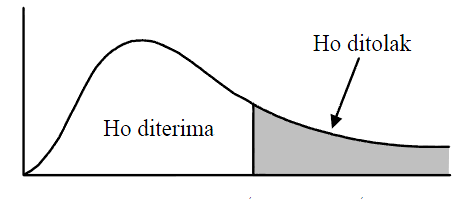 	F TabelHo diterima apabila nilai  atau nilai sig. F (p-value > 0,05).Ho diterima apabila nilai > atau nilai sig. F (p-value < 0,05).4. 	Uji Koefisien Regresi Secara Individu (Parsial) atau Uji tPengujian ini dimaksudkan untuk mengetahui pengaruh masing-masing koefisien regresi atau sebagai penguji signifikan tidaknya pengaruh variabel X1 terhadap Y, X2 terhadap Y dengan langkah-langkah:Menentukan formula hipotesisHo :  = 0, 	artinya tidak ada pengaruh yang signifikan antara variabel independent terhadap variabel dependent.Ha :  0,	artinya ada pengaruh yang signifikan antara variabel independent terhadap variabel dependent.Dipilih level of significant  = 5%Degree of freedom = n-k-1 = c.	Menentukan nilai  = d.	Kriteria pengujian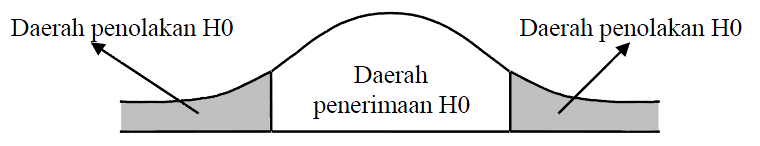 	-t tabel 	t tabelHo diterima apabila nilai  atau nilai sig.t (p-value > 0,05).Ho ditolak apabila nilai > atau < atau nilai sig.t (p-value < 0,05).5.	Koefisien Determinasi (R2)Koefisien determinasi digunakan untuk mengetahui seberapa besar pengaruh variabel independen terhadap variabel dependen. Adapun rumus yang digunakan (Algifari, 2015, p. 124) adalah :J. Hasil Uji Instrumen Penelitian1. 	Uji Instrumen Penelitiana. 	Uji ValiditasSebelum alat analisis digunakan, kuesioner diuji tingkat validitas dan reliabilitasnya. Pada penelitian ini pengujian terhadap setiap item pernyataan dilakukan per variabel. Penulis dalam hal ini menyebarkan 20 kuesioner kepada responden yaitu pegawai Dinas Pendidikan dan Kebudayaan Kabupaten Karanganyar yang tidak terpilih sebagai sampel penelitian dan semua kuesioner tersebut dapat diselesaikan oleh responden. Berikut ini disajikan uji validitas untuk masing-masing pernyataan per variabel.1) 	Hasil Uji Validitas Variabel MotivasiVariabel motivasi terdiri atas 10 item pernyataan dan setelah dilakukan uji validitas diperoleh hasil sebagai berikut :Tabel III. 2 Hasil Uji Validitas Variabel MotivasiSumber : Data primer diolah tahun 2021, Lampiran 3Hasil uji validitas variabel motivasi menunjukkan semua nilai ritem mempunyai nilai probabilitas < 0,05 sehingga dapat digunakan sebagai instrumen penelitian.2) 	Hasil Uji Validitas Variabel KompetensiVariabel kompetensi terdiri atas 10 item pernyataan dan setelah dilakukan uji validitas diperoleh hasil sebagai berikut:Tabel III. 3 Hasil Uji Validitas Variabel KompetensiSumber : Data primer diolah tahun 2021, Lampiran 4Hasil uji validitas variabel kompetensi menunjukkan semua nilai ritem mempunyai nilai probabilitas < 0,05 sehingga dapat digunakan sebagai instrumen penelitian.3) 	Hasil Uji Validitas Variabel KepemimpinanVariabel kepemimpinan terdiri atas 10 item pernyataan dan setelah dilakukan uji validitas diperoleh hasil sebagai berikut :Tabel III. 4 Hasil Uji Validitas Variabel KepemimpinanSumber : Data primer diolah tahun 2021, Lampiran 5.Data pada Tabel III.4 menunjukkan hasil uji validitas dimana nilai ritem dari tiap item variabel kepemimpinan mempunyai nilai probabilitas (p) kurang dari 0,05. Sesuai hasil tersebut maka semua item tentang kepemimpinan dapat digunakan sebagai instrumen penelitian.c) 	Hasil Uji Validitas variabel kinerjaVariabel kinerja terdiri atas 10 item pernyataan dan setelah dilakukan uji validitas diperoleh hasil sebagai berikut:Tabel III. 5 Hasil Uji Validitas Variabel KinerjaData pada Tabel III.5 menunjukkan hasil uji validitas dimana nilai ritem dari tiap item variabel kinerja mempunyai nilai probabilitas (p) kurang dari 0,05. Sesuai hasil tersebut maka semua item tentang kinerja dapat digunakan sebagai instrumen penelitian.b. 	Uji ReliabilitasUji reliabilitas adalah indeks yang menunjukkan sejauh mana suatu alat ukur dapat dipercaya atau dapat diandalkan dan sejauh mana hasil pengukuran tetap konsisten bila dilakukan pengukuran dua kali atau lebih terhadap suatu gejala yang sama. Uji Reliabilitas dilakukan untuk mengetahui bahwa pengukuran dapat memberikan hasil yang relatif sama bila dilakukan pengukuran kembali pada subyek yang sama. Uji Reabilitas ini dilakukan dengan menggunakan rumus Alpha Cronbach. Kriteria pengujian yang digunakan untuk menentukan reliabilitas didasarkan pada nilai koefisien r hitung reliabilitas pada taraf signifikansi 5%. Hasil uji reliabilitas dari masing-masing variabel penelitian selengkapnya dapat dilihat pada table III.6.Tabel III. 6 Hasil Uji ReliabilitasSumber : Uji reliabilitas dengan SPSS, tahun 2021Berdasarkan tabel III.6 diperoleh hasil bahwa semua pernyataan variabel independen yaitu motivasi, kompetensi dan kepemimpinan serta variabel dependen yaitu kinerja dalam kuesioner adalah reliabel. Hal ini ditunjukkan dari nilai koefisien reliabilitasnya lebih besar dari nilai kritis Alpha Cronbach sebesar 0,60.  Hal Jadi semua pernyataan dalam kuesioner untuk variabel motivasi, kompetensi, kepemimpinan dan kinerja dapat dinyatakan reliabel sehingga item pernyataan dalam kuesioner dapat digunakan sebagai instrumen penelitian.NoVariabel PenelitianDefinisi VariabelIndikatorKisi-Kisi1Kinerja Pegawai(Y)hasil seseorang secara keseluruhan untuk menyelesaikan tugas atau pekerjaan dengan derajat kesediaan dan tingkat kemampuan tertentu dan dengan pemahaman yang jelas tentang apa yang akan dikerjakan dan bagaimana mengerjakannya selama periode tertentu di dalam melaksnakan tugasnya.efektivitas dan efisiensiorientasi tanggung jawab disiplininisiatif.(Lestari, 2018) 1,23,4,56,78,9,102Motivasi Kerja(X1)kondisi atau energi yang menggerakkan diri karyawan yang terarah atau tertuju untuk mencapai tujuan organisasi perusahaan.dorongan mencapai tujuansemangat kerjainisiatif dan kreativitasrasa tanggung jawab.(Manurung, 2020) 1,23,4,56,7,89,103Kompetensi(X2)suatu kemampuan untuk melaksanakan atau melakukan suatu pekerjaan atau tugas yang dilandasi keterampilan dan pengetahuan serta didukung oleh sikap kerja yang dituntut oleh pekerjaan tersebut.keterampilan pengetahuan konsep diri atau sikapsifat dan motif(Anam, 2018)1,23,45,67,8,9,104Kepemimpinan(X3)proses mempengaruhi, menggerakkan, mengarahkan, mendorong, dan mengajak orang lain untuk bekerja sama dan mau bekerja secara produktif guna pencapaian tujuan tertentu.bersifat adilmemberi sugestimendukung tercapainya tujuansebagai katalisatormenciptakan rasa amansebagai wakil organisasisumber inspirasibersikap menghargai(Fadli, 2018)12,34,5678910Nomor PernyataanritemProbabilitasKeterangan123456789100.6490.6030.6070.5870.6490.5960.5780.6280.6070.6040.0020.0050.0050.0070.0020.0060.0080.0030.0050.005ValidValidValidValidValidValidValidValid ValidValidNomor PernyataanritemProbabilitasKeterangan123456789100.7160.6540.6370.6670.7090.8480.7220.5730.7220.8480.0000.0020.0030.0010.0000.0000.0000.0080.0000.000ValidValidValidValidValidValidValidValid ValidValidNomor Pernyataanr hitungProbabilitasKesimpulan123456789100.6720.6340.7670.8210.7830.7530.5790.6190.8270.7700.0010.0030.0000.0000.0000.0000.0070.0040.0000.000ValidValidValidValidValidValidValidValidValidValidNomor Pernyataanr hitungProbabilitasKesimpulan123456789100.6390.7580.5670.6170.7330.6960.6380.6340.6670.6960.0020.0000.0090.0040.0000.0010.0020.0030.0010.001ValidValidValidValidValidValidValidValidValidValidVariabelAlphaNilai KritisKesimpulanMotivasiKompetensiKepemimpinanKinerja0,8050,8850,8980,844Alpha Cronbach > 0,60ReliabelReliabelReliabelReliabel